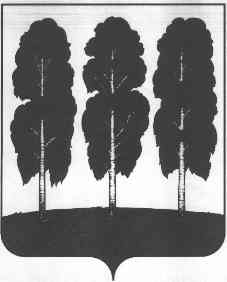 АДМИНИСТРАЦИЯ БЕРЕЗОВСКОГО РАЙОНАХАНТЫ-МАНСИЙСКОГО АВТОНОМНОГО ОКРУГА – ЮГРЫПОСТАНОВЛЕНИЕот  19.01.2018        			                  		                                         № 45пгт. БерезовоОб утверждении Положения о межведомственном опекунском Совете при администрации Березовского районаВ соответствии с Федеральным законом от 06 октября 2003 года № 131-ФЗ «Об общих принципах организации местного самоуправления в Российской Федерации»,   Законом  Ханты-Мансийского  автономного  округа  –  Югры  от  20 июля 2007 года № 114-оз «О наделении органов местного самоуправления муниципальных образований Ханты-Мансийского автономного округа – Югры отдельными государственными полномочиями по осуществлению деятельности по опеке и попечительству» во исполнение пункта 1.4 протокола заседания Семейного совета Югры от 25.11.2017 «О создании органами местного самоуправления муниципальных образований муниципальных межведомственных опекунских советов»:1. Создать межведомственный опекунский Совет при администрации Березовского района.2. Утвердить:- Положение о межведомственном опекунском Совете согласно приложению 1 к настоящему постановлению;- состав межведомственного опекунского Совета согласно приложению 2 к настоящему постановлению. 3. Определить ответственным за организационное обеспечение деятельности межведомственного опекунского Совета отдел опеки и попечительства администрации Березовского района.4. Настоящее постановление вступает в силу после его подписания.5. Разместить настоящее постановление на официальном веб-сайте органов местного самоуправления муниципального образования Березовский район.6. Контроль за исполнением настоящего постановления возложить на заместителя главы Березовского района И.В. Чечеткину.Глава района                                                                                                  В.И. ФоминПриложение 1к постановлению  администрации Березовского районаот  19.01.2018  № 45 Положениео межведомственном опекунском Совете 1. Общие положения1.1.  Настоящее Положение о межведомственном опекунском Совете (далее – Положение) разработано в соответствии с Гражданским кодексом Российской Федерации, Семейным кодексом Российской Федерации, Федеральным законом от 24 апреля 2008 года № 48-ФЗ «Об опеке и попечительстве», Федеральным законом от 21 декабря  1996 года № 159-ФЗ «О дополнительных гарантиях по социальной поддержке детей-сирот и детей, оставшихся без попечения родителей», Законом Ханты-Мансийского автономного округа – Югры от              20 июля 2007 года № 114-оз «О наделении органов местного самоуправления муниципальных образований Ханты-Мансийского автономного округа – Югры отдельными государственными полномочиями по осуществлению деятельности по опеке и попечительству», иными нормативными актами Российской Федерации и Ханты-Мансийского автономного округа – Югры, правовыми актами органов местного самоуправления муниципального образования Березовский район в сфере опеки и попечительства и определяет порядок организации деятельности на территории муниципального образования Березовский район межведомственного опекунского Совета по решению вопросов защиты прав и законных интересов детей-сирот и детей, оставшихся без попечения родителей, повышения ответственности замещающих родителей, а также предупреждения жестокого обращения с детьми и возврата детей из замещающих семей (далее – Совет).  1.2. Совет является коллегиальным совещательным органом, созданным с целью выработки согласованных решений для эффективной и всесторонней защиты личных, имущественных, жилищных прав и законных интересов  детей-сирот и детей, оставшихся без попечения родителей.  1.3. В своей деятельности Совет руководствуется принципами законности, коллегиальности, гласности и действующим законодательством Российской Федерации и Ханты-Мансийского автономного округа – Югры, а также настоящим Положением. 2.Цели создания  и задачи  межведомственного опекунского Совета2.1. Цели создания межведомственного опекунского Совета:2.1.1. привлечение общественности к решению вопросов защиты прав и законных интересов детей-сирот и детей, оставшихся без попечения родителей;2.1.2. повышение ответственности замещающих родителей;2.1.3. предупреждение жестокого обращения с детьми и возврата детей из замещающих семей.2.2. Задачи межведомственного опекунского Совета:2.2.1. Обеспечение и защита личных, имущественных, жилищных прав и законных интересов  детей-сирот и детей, оставшихся без попечения родителей.2.2.2. Осуществление межведомственной координации в работе по обеспечению и защите личных, имущественных, жилищных прав и законных интересов  детей-сирот и детей, оставшихся без попечения родителей.2.2.3. Рассмотрение конфликтных ситуаций, споров, затрагивающих личные, имущественные, жилищные права и законные интересы детей-сирот и детей, оставшихся без попечения родителей.2.2.4. Содействие в создании единого межведомственного информационного пространства в Березовском районе по проблемам, связанным с жестоким обращением с детьми и возвратом детей из замещающих семей.    3. Функции межведомственного опекунского Совета3.1. Совет рассматривает предложения, заявления, жалобы граждан и организаций, письма и ходатайства органов и учреждений системы профилактики безнадзорности и правонарушений несовершеннолетних, структурных подразделений администрации Березовского района, администраций городских и сельских поселений по вопросам защиты прав и законных интересов детей-сирот и детей, оставшихся без попечения родителей, повышения ответственности замещающих родителей, а также предупреждения жестокого обращения с детьми и возврата детей из замещающих семей. 3.2. Совет заслушивает руководителей структурных подразделений администрации Березовского района, органов и учреждений системы профилактики по вопросам, касающимся защиты личных, имущественных, жилищных прав и законных интересов детей-сирот и детей, оставшихся без попечения родителей.4. Права межведомственного опекунского СоветаСовет имеет право:4.1. В рамках предоставленных полномочий запрашивать от организаций, учреждений и граждан информацию, необходимую для объективного и всестороннего рассмотрения предложений, заявлений, жалоб и ходатайств.  4.2. Организовывать и проводить совещания, консультации другие мероприятия с приглашением представителей организаций, учреждений, предприятий, осуществляющих деятельность на территории Березовского  района, независимо от их организационно-правовых форм и форм собственности.4.3. Заслушивать на своих заседаниях информацию должностных лиц, заинтересованных ведомств по вопросам реализации государственной политики в сфере защиты личных, имущественных, жилищных прав и законных интересов  детей-сирот и детей, оставшихся без попечения родителей. 4.4.Оценивать и, в случае необходимости, проводить дополнительную проверку документов и сведений, представленных заявителями в межведомственный опекунский Совет для решения вопросов, входящих в компетенцию Совета.5. Организация деятельности межведомственного опекунского Совета5.1. Межведомственный опекунский Совет формируется в составе председателя, заместителя председателя, секретаря, членов межведомственного опекунского Совета. Состав Совета утверждается постановлением администрации Березовского района по согласованию с руководителями заинтересованных органов, организаций и учреждений, представители которых включаются в состав межведомственного опекунского Совета.5.2. Совет возглавляет председатель. Председатель межведомственного опекунского Совета осуществляет:- общее руководство деятельностью Совета;- определяет основные направления деятельности Совета;- утверждает план работы Совета;- организует работу и проведение заседаний Совета;- председательствует на заседаниях;- распределяет обязанности между членами Совета и секретарем;- дает поручения членам Совета.5.3. В отсутствие председателя Совета его полномочия осуществляет заместитель председателя. 5.4. Члены межведомственного Совета:- вносят предложения по плану работы межведомственного опекунского Совета, повестке его заседаний, вопросам, относящимся к компетенции Совета;- участвуют в подготовке материалов к заседаниям Совета;- в случае необходимости имеют право пригласить на заседание Совета иных заинтересованных лиц органов государственной власти, руководителей общественных и иных организаций, опекунов, попечителей, приемных родителей по согласованию с председателем либо заместителем председателя Совета; - в случае необходимости направляют секретарю Совета в письменном виде свое мнение или предложения по вопросам повестки заседания Совета;- имеют право голоса на заседании Совета;- при невозможности участвовать в заседании Совета уведомляют об этом председателя (секретаря) Совета либо направляют своего представителя, заранее уведомив об этом председателя (секретаря) Совета.5.5. Секретарь межведомственного опекунского Совета:- осуществляет текущую организационную работу;- извещает членов Совета и приглашенных на его заседания лиц о месте и времени заседания; - формирует повестку заседания; - обеспечивает членов Совета информацией, необходимой для проведения очередного заседания;- ведет протокол заседания, оформляет протоколы заседания Совета. 5.6. Формой деятельности Совета является заседание. Заседания Совета проводятся по решению председателя межведомственного опекунского Совета.5.7. Члены Совета участвуют в его работе на не освобожденной от постоянной работы основе. 5.8. Заседания Совета проводятся по мере необходимости, но не реже 1 раза в квартал. На заседания Совета приглашаются заинтересованные лица. 5.9. Повестка дня заседания Совета утверждается председателем Совета.5.10. Заседание Совета правомочно, если на нем присутствует более половины ее членов. Присутствие на заседании Совета члена межведомственного опекунского Совета обязательно. В случае если исполнение обязанностей по замещаемой членом Совета должности возложено в установленном порядке на иное должностное лицо, участие в заседании Совета принимает это должностное лицо.В случае если присутствие члена Совета либо лица, исполняющего обязанности члена Совета, на заседании невозможно, он обязан не позднее, чем за 3 календарных дня до заседания известить об этом председателя либо заместителя председателя Совета.5.11. Решения Совета принимаются простым большинством голосов присутствующих на заседании членов Совета путем открытого голосования. При равенстве голосов решающим является голос председательствующего на заседании Совета.В случае несогласия с принятым решением члены Совета имеют право изложить в письменном виде особое мнение по рассматриваемому вопросу, которое подлежит приобщению к протоколу заседания.5.12. Решения Совета подписываются председательствующим и секретарем, оформляются в течение 5 рабочих дней от даты заседания Совета и выдаются                             по требованию гражданам и организациям, в отношении которых рассматривался вопрос. Решение Совета оформляется протоколом.Решения Совета (выписки из протокола) могут быть направлены для сведения и принятия по ним соответствующих мер руководителям заинтересованных органов, организаций, учреждений и носят рекомендательный характер.5.13. Организационно-техническое обеспечение деятельности Совета осуществляется отделом опеки и попечительства администрации Березовского района.Приложение 2к постановлению  администрации Березовского районаот  19.01.2018  № 45 Состав межведомственного опекунского Совета(далее – Совет)Председатель Совета	- заместитель главы Березовского района                И.В. Чечеткина;Заместитель председателя Совета	- заведующий отделом опеки и попечительства администрации Березовского района                 Н.Ю. Гиззатулина;Секретарь Совета	- заместитель заведующего отделом опеки и попечительства администрации Березовского района Г.В. Иванова;Члены Совета:- председатель комитета образования администрации Березовского района Л.Ф. Андронюк;- заведующий отделом по обеспечению деятельности территориальной комиссии по делам несовершеннолетних и защите их прав при администрации Березовского района И.Л. Семенова;- заведующий отделом по труду, социальной и молодежной политике  администрации Березовского района  О.В. Хватова;- директор бюджетного учреждения Ханты-Мансийского автономного округа – Югры КЦСОН «Альянс» Е.С. Горбунова (по согласованию);- начальник Управления социальной защиты населения по Березовскому району  И.Л. Антоненко  (по согласованию);- заместитель начальника ОУУП и ПДН ОМВД России по Березовскому району А.Х. Халикова (по согласованию);- заместитель директора казенного учреждения Ханты-Мансийского автономного округа – Югры «Березовский центр занятости» Т.П. Овсянкина             (по согласованию);- заместитель главного врача бюджетного учреждения Ханты-Мансийского автономного округа – Югры «Березовская районная больница» В.В. Баранова              (по согласованию);- директор казенного общеобразовательного учреждения  Ханты-Мансийского автономного округа – Югры  «Березовская общеобразовательная школа – интеранат для детей с ограниченными возможностями здоровья»                  И.Ю. Кудрявцева (по согласованию).